                       EDITAL 88/2020Divulga o resultado final dos candidatos classificados no Processo Seletivo e admissão ao Programa de Pós-Graduação, em nível de Mestrado Profissional em Saúde Coletiva (stricto sensu) para ingresso em 2020 realizado nos termos do Edital n. 391/2019. RESULTADO FINAL DOS CANDIDATOS APROVADOS: Atendendo ao disposto no item 3.5.3 do Edital n. 391/2019, o Programa de Pós-Graduação, em Nível de Mestrado Profissional em Saúde Coletiva (stricto sensu), divulga abaixo a lista final dos residentes aprovados individualmente por Linha de Pesquisa, por ordem de classificação: Linha de Pesquisa: Epidemiologia aplicada em serviços de saúde Linha de Pesquisa: Educação e gestão do trabalho na saúde DAS DISPOSIÇÕES GERAIS: 2.1. Os casos omissos serão resolvidos pelo Colegiado de Coordenação do PPGSCol.       Criciúma, SC, 09 de março de 2020. Prof.ª Dra. Cristiane Damiani TomasiCoordenadora do Programa de Pós-graduação em Saúde Coletiva – PPGSCol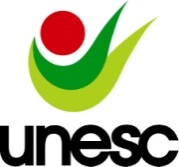 PRÓ-REITORIA ACADÊMICAPROGRAMA DE PÓS-GRADUAÇÃO EM SAÚDE COLETIVA(Mestrado Profissional)Área de Concentração: Saúde ColetivaRECOMENDADO PELA CAPESClassificaçãoNome do Candidato Orientador1o Micaela Rabelo QuadraProfa. Dra. Fernanda de Oliveira MellerClassificaçãoNome do Candidato Orientador2ºEdnara Savio CaetanoProfa. Dra. Fabiane FerrazProf.ª Dra. Indianara Reynaud ToretiPró-Reitora AcadêmicaProf.ª Dra. Indianara Reynaud ToretiPró-Reitora Acadêmica                                       Prof. Dr. Oscar Rubem Klegues Montedo                                            Diretor de Pesquisa e Pós-Graduação